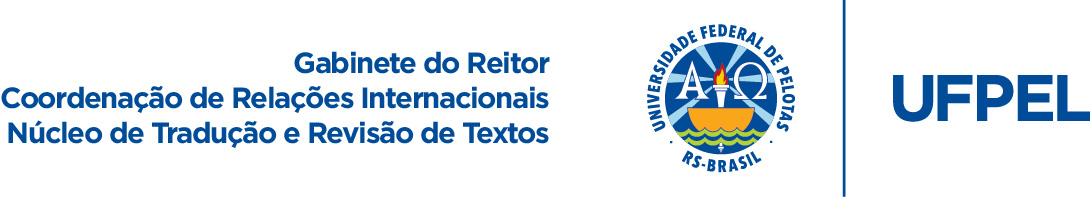 Disciplinas do Curso de Engenharia Ambiental e Sanitária*Prezado(a) aluno(a): contribua para a melhoria destas traduções se constatar inconsistência terminológica. Envie sua crítica/sugestão de adequação/correção para crinter.traducoes@gmail.com.
1º Semestre1º SemestreCiência, Tecnologia e SociedadeSCIENCE, TECHNOLOGY AND SOCIETYCálculo ACALCULUS AQuímica Geral GENERAL CHEMISTRYGeometria DescritivaDESCRIPTIVE GEOMETRYFundamentos de BiologiaFUNDAMENTALS OF BIOLOGYIntrodução à Engenharia Sanitária e AmbientalINTRODUCTION TO ENVIRONMENTAL AND SANITARY ENGINEERINGMetodologia da Pesquisa Científica e Produção de TextoSCIENTIFIC RESEARCH METHODOLOGY AND WRITING WORKSHOPTutoria Acadêmica IACADEMIC TUTORING I2º Semestre2º SemestreAlgoritmos e ProgramaçãoALGORITHMS AND PROGRAMMINGCálculo BCALCULUS BComputação GráficaCOMPUTER GRAPHICSEcologia Geral IGENERAL ECHOLOGY IFísica Básica IBASIC PHYSICS IGeologia e Solos IGEOLOGY AND SOILS IQuímica AnalíticaANALYTICAL CHEMISTRYTutoria Acadêmica IIACADEMIC TUTORING II3º Semestre3º SemestreÁlgebra LinearLINEAR ALGEBRACartografiaCARTOGRAPHYClimatologia e MeteorologiaCLIMATOLOGY AND METEOROLOGYEcologia Geral IIGENERAL ECHOLOGY IIFísica Básica IIBASIC PHYSICS IIGeologia e Solos IIGEOLOGY AND SOILS IIFísica Básica Experimental IBASIC EXPERIMENTAL PHYSICS IQuímica Orgânica AmbientalENVIRONMENTAL ORGANIC CHEMISTRY4º Semestre4º SemestreBioquímica para EngenhariaBIOCHEMISTRY FOR ENGINEERINGCiência dos MateriaisMATERIALS SCIENCEEquações Diferenciais ADIFFERENTIAL EQUATIONS AMecânica GeralGENERAL MECHANICSFísica Básica IIIBASIC PHYSICS IIIPoluição AmbientalENVIRONMENTAL POLLUTIONTermodinâmica ITHERMODYNAMICS I5º Semestre5º SemestreEstatística BásicaBASIC STATISTICSFenômenos de Transporte ITRANSPORT PHENOMENA IMecânica dos SólidosSOIL MECHANICSMicrobiologia Aplicada à Engenharia Ambiental e SanitáriaMICROBIOLOGY APPLIED TO ENVIRONMENTAL AND SANITARY ENGINEERINGQuímica AmbientalENVIRONMENTAL CHEMISTRYSensoriamento Remoto e GeoprocessamentoREMOTE SENSING AND GEOPROCESSINGTermodinâmica IITHERMODYNAMICS II6º Semestre6º SemestreCinética Aplicada e Cálculo de ReatoresAPPLIED KINETICS AND REACTOR CALCULATIONSConservação e Preservação de Recursos NaturaisPRESERVATION AND CONSERVATION OF NATURAL RESOURCESEletrotécnicaELECTROTECHNICSHidráulica AplicadaAPPLIED HYDRAULICSHidrologiaHYDROLOGYOperações Unitárias Aplicadas à Engenharia Sanitária e AmbientalUNIT OPERATIONS APPLIED TO ENVIRONMENTAL AND SANITARY ENGINEERING7º Semestre7º SemestreEconomia AmbientalENVIRONMENTAL ECONOMICSDrenagem Urbana e RuralRURAL AND URBAN DRAINAGEGerenciamento e Tratamento de Resíduos SólidosMANAGEMENT AND TREATMENT OF SOLID WASTESistema de Abastecimento e Tratamento de Água WATER SUPPLY AND TREATMENT SYSTEMAnálise Instrumental Aplicada à Engenharia Sanitária e AmbientalINSTRUMENTAL ANALYSIS APPLIED TO ENVIRONMENTAL AND SANITARY ENGINEERINGEcotoxicologiaECOTOXICOLOGYLicenciamento AmbientalENVIRONMENTAL LICENSINGTopografia Aplicada à Engenharia Sanitária e AmbientalTOPOGRAPHY APPLIED TO ENVIRONMENTAL AND SANITARY ENGINEERING8º Semestre8º SemestreBiologia da ConservaçãoCONSERVATION BIOLOGYFontes de EnergiaENERGY SOURCESPlanejamento e Gestão AmbientalENVIRONMENTAL PLANNING AND MANAGEMENTEsgotamento Sanitário e Tratamento de EfluentesSEWAGE AND EFFLUENT TREATMENTAdministração Aplicada à Gestão AmbientalADMINISTRATION APPLIED TO ENVIRONMENTAL MANAGEMENTRecuperação de Áreas DegradadasREHABILITATION OF DEGRADED AREASTrabalho de Conclusão de Curso IUNDERGRADUATE THESIS I9º Semestre9º SemestreBioenergiaBIOENERGYDireito AmbientalENVIRONMENTAL LAWDisposição Final, Reaproveitamento e Revalorização de ResíduosFINAL DISPOSAL, REUSE AND REVALUATION OF WASTEEngenharia de SegurançaSAFETY ENGINEERINGTrabalho de Conclusão de Curso IIUNDERGRADUATE THESIS II10º Semestre10º SemestreEstágio Supervisionado ObrigatórioSUPERVISED PROFESSIONAL INTERNSHIPOPTATIVAS OPTATIVAS Avaliação de Impactos AmbientaisENVIRONMENTAL IMPACT ASSESSMENTBiotecnologia AmbientalENVIRONMENTAL BIOTECHNOLOGYEconomia e Créditos de CarbonoECONOMICS AND CARBON CREDITSEcossistemas Marinhos e Ambientes CosteirosMARINE ECOSYSTEMS AND COASTAL ENVIRONMENTSEducação AmbientalENVIRONMENTAL EDUCATIONFenômenos de Transporte IITRANSPORT PHEOMENA IIGerenciamento Ambiental na IndústriaENVIRONMENTAL MANAGEMENT IN INDUSTRYGerenciamento de Resíduos Sólidos em Serviços de AlimentosSOLID WASTE MANAGEMENT IN FOOD SERVICESLegislação Ética e ProfissionalLAW AND PROFESSIONAL ETHICSLíngua Brasileira de Sinais I (LIBRAS I)BRAZILIAN SIGN LANGUAGELíngua Estrangeira Instrumental – InglêsINSTRUMENTAL ENGLISHMeio Ambiente e DesenvolvimentoENVIRONMENT AND DEVELOPMENTMonitoramento AmbientalENVIRONMENTAL MONITORINGParasitologiaPARASITOLOGYPlanejamento de Saneamento das CidadesURBAN SANITATION PLANNINGPoluição e Meio AmbientePOLLUTION AND ENVIRONMENTProcessos Erosivos e DeposicionaisEROSIVE AND DEPOSITIONAL PROCESSESSistema de Informação GeográficaGEOGRAPHIC INFORMATION SYSTEMSustentabilidade no AgronegócioSUSTAINABILITY IN AGRIBUSINESSTópicos em BiocombustíveisTOPICS IN BIOFUELSTratamento Anaeróbico de DespejosANAEOROBIC WASTEWATER TREATMENT